Общество с ограниченной ответственностью «ХИМЭКОЦЕНТР»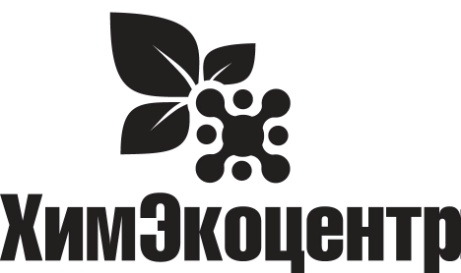 664005, г. Иркутск, ул. Маяковского, 2, оф. 6Тел. 8(3952)951966, e-mail:info@himcentre.ru web: www.himcentre.ruИНН 3812153694 КПП 381201001 ОГРН 1143850008060SplashRinserСредство для ополаскивания посуды в посудомоечной машине. Концентрат.Описание:Сильнокислотное низкопенное средство для ополаскивания посуды в посудомоечных машинах. Хорошо растворяется в воде. Обладает хорошими смачивающими свойствами. Нейтрализует остатки щелочных растворов. Придает блеск посуде. Не оставляет подтеков при высыхании. Ускоряет сушку. Предупреждает образование отложений. Эффективно в воде жесткой и средней жесткости.Экологически безопасно. При размораживании возможно изменение внешнего вида, моющие свойства сохраняются.Назначение:Для ополаскивания стеклянных, хрустальных, фарфоровых, фаянсовых, керамических, пластиковых и др. столовых предметов в посудомоечных машинах.Область применения:Для ополаскивания после машинной мойки посуды и столовых приборов в кухонных помещениях организаций общественного питания (столовых, баров, кафе, ресторанов). Рекомендуется после применения щелочного моющего средства для посуды «PROSEPTSplash».Способ применения:Руководствоваться инструкциями изготовителя посудомоечных и ополаскивающих машин. Норма разбавления концентрата - 1:200-1:3000 (3,5 - 50 мл на 10л)  при температуре от +50 до +70 0С. Основные характеристики:Состав:вода, органическая кислота, гидротроп, ингибитор коррозии и комплексообразователь.Значение pH (концентрат):	2,0Объем: 	 (канистра)Меры предосторожности: С растворами: использовать резиновые перчатки.С концентратом: использовать резиновые перчатки, защитные очки и спецодежду.При попадании на кожу или в глаза обильно промыть их водой.Не смешивать с щелочными средствами!Хранение:Хранить в плотно закрытой упаковке в сухом темном помещении отдельно от пищевых продуктов. При температуре от +1 до +25оС. Беречь от детей.Срок годности: 36 месяцев (соблюдать условия транспортировки и хранения).